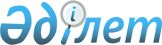 О внесении изменений и дополнения в постановление Правительства Республики Казахстан от 30 марта 2010 года № 243 "Об утверждении Правил предоставления субъектам малого предпринимательства в имущественный наем (аренду) или доверительное управление неиспользуемых объектов государственной собственности для организации производственной деятельности и развития сферы услуг населению с последующей безвозмездной передачей в собственность"
					
			Утративший силу
			
			
		
					Постановление Правительства Республики Казахстан от 29 августа 2013 года № 884. Утратило силу постановлением Правительства Республики Казахстан от 30 декабря 2015 года № 1140      Сноска. Утратило силу постановлением Правительства РК от 30.12.2015 № 1140 (вводится в действие со дня его первого официального опубликования).      Правительство Республики Казахстан ПОСТАНОВЛЯЕТ:



      1. Внести в постановление Правительства Республики Казахстан от 30 марта 2010 года № 243 «Об утверждении Правил предоставления субъектам малого предпринимательства в имущественный наем (аренду) или доверительное управление неиспользуемых объектов государственной собственности для организации производственной деятельности и развития сферы услуг населению с последующей безвозмездной передачей в собственность» (САПП Республики Казахстан, 2010 г., № 25-26, ст. 195) следующие изменения и дополнение:



      заголовок изложить в следующей редакции:

      «Об утверждении Правил предоставления субъектам малого  предпринимательства в имущественный наем (аренду) или доверительное  управление неиспользуемых объектов государственной собственности и  занимаемых ими земельных участков для организации производственной  деятельности и развития сферы услуг населению с последующей безвозмездной передачей в собственность»;



      пункт 1 изложить в следующей редакции:

      «1. Утвердить прилагаемые Правила предоставления субъектам малого предпринимательства в имущественный наем (аренду) или доверительное управление неиспользуемых объектов государственной собственности и занимаемых ими земельных участков для организации производственной деятельности и развития сферы услуг населению с последующей безвозмездной передачей в собственность.»;



      в Правилах предоставления субъектам малого предпринимательства в имущественный наем (аренду) или доверительное управление неиспользуемых объектов государственной собственности для организации производственной деятельности и развития сферы услуг населению с последующей безвозмездной передачей в собственность, утвержденных указанным постановлением:



      заголовок изложить в следующей редакции:

      «Правила предоставления субъектам малого предпринимательства в имущественный наем (аренду) или доверительное управление неиспользуемых объектов государственной собственности и занимаемых ими земельных участков для организации производственной деятельности и развития сферы услуг населению с последующей безвозмездной передачей в собственность»;



      пункт 1 изложить в следующей редакции:

      «1. Настоящие Правила разработаны в соответствии с законами Республики Казахстан от 31 января 2006 года «О частном предпринимательстве», от 1 марта 2011 года «О государственном имуществе» и определяют порядок предоставления субъектам малого предпринимательства в имущественный наем (аренду) или доверительное управление неиспользуемых зданий, сооружений, транспортных средств и оборудования, находящихся в государственной собственности (далее – объекты) и занимаемых зданиями и сооружениями земельных участков, для организации производственной деятельности и развития сферы услуг населению, за исключением торгово-посреднической деятельности, с последующей безвозмездной передачей в собственность.»;



      дополнить пунктом 33-1 следующего содержания:

      «33-1. В случае сдачи в установленном порядке в имущественный наем (аренду) или доверительное управление зданий (строений, сооружений), вместе с ними по правилам, установленным статьей 52, и в порядке, установленном статьей 43 Земельного кодекса Республики Казахстан от 20 июня 2003 года, передается в аренду земельный участок, который занят указанным имуществом и необходим для его эксплуатации в соответствии с установленными нормами.»;



      пункт 40 изложить в следующей редакции:

      «40. По истечении срока договора и при полном выполнении его условий территориальным подразделением (исполнительным органом) принимается решение о безвозмездной передаче объекта в собственность субъекта малого предпринимательства с уведомлением об этом налогового органа, на регистрационном учете которого состоит субъект малого предпринимательства.

      Принятие решения по безвозмездной передаче земельных участков под занимаемым объектом осуществляется в соответствии с Земельным кодексом Республики Казахстан от 20 июня 2003 года.».



      2. Настоящее постановление вводится в действие по истечении десяти календарных дней после первого официального опубликования.      Премьер-Министр

      Республики Казахстан                       С. Ахметов
					© 2012. РГП на ПХВ «Институт законодательства и правовой информации Республики Казахстан» Министерства юстиции Республики Казахстан
				